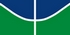 Universidade de Brasília (UnB)Faculdade de Comunicação (FAC)Programa de Pós-Graduação em Comunicação (PPGCOM)FICHA DE INSCRIÇÃO (Edital PPGCOM 06/2023)Nome completoNacionalidadeData de NascimentoTítulo do projetoCategoriaE-mailTelefone